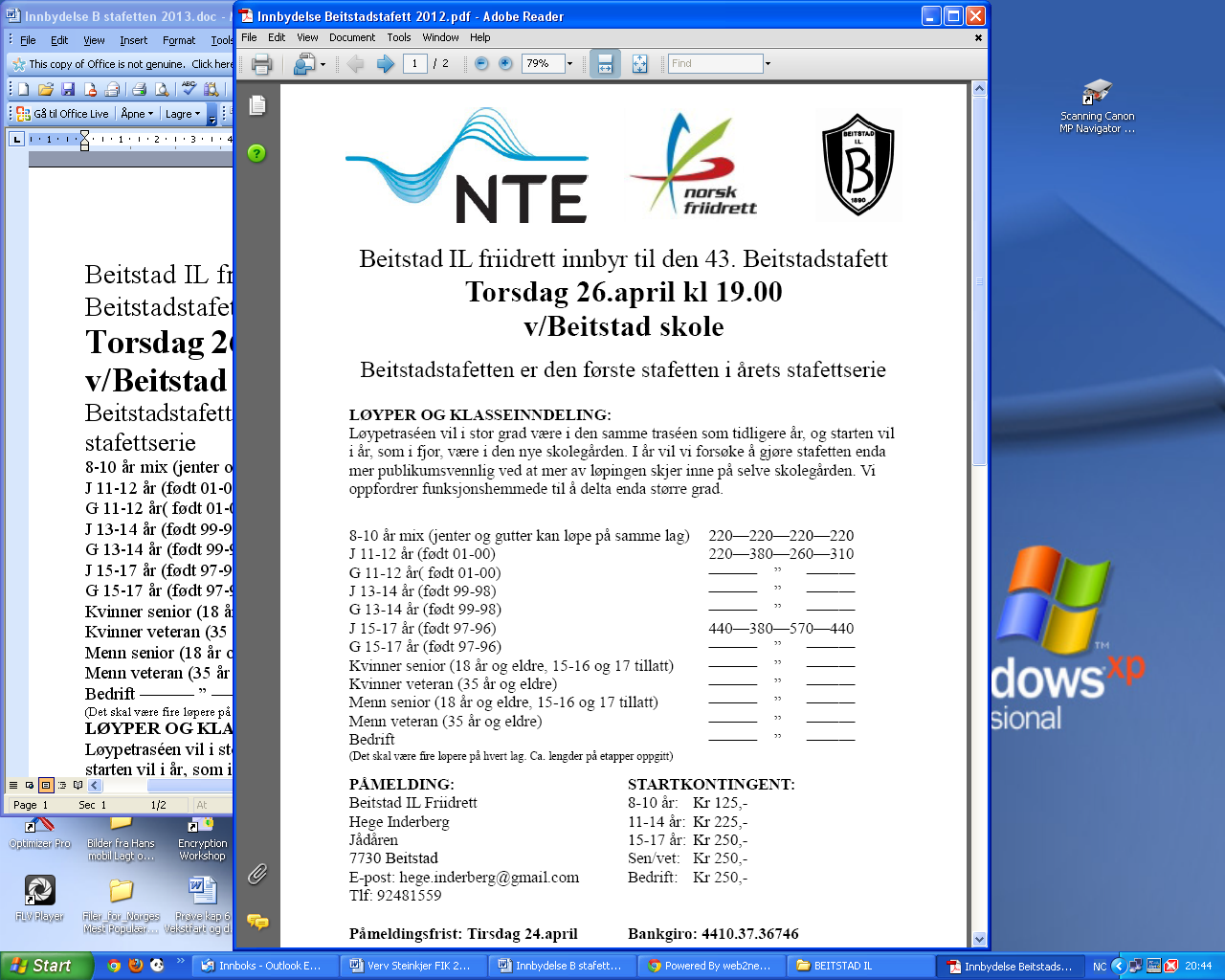 Beitstad IL friidrett innbyr til den 45. Beitstadstafett Torsdag 24.april kl 18.30 v/Beitstad skole Løypene er som følger:8-10 år mix (jenter og gutter kan løpe på samme lag) 220m-220-220-220 (den lille runden inne på skolegården løpes på alle 4 etappene) J 11-12 år (født 2001-2002) 220m-500-260-3101. Den lille runden på skolegården2. Skolegården (A) opp til Prix (B)3. Fra Prix (B) til gangveien 50m bortenfor brua (C)4. Fra C inn på skolegården, den lille løypa og i mål ved A.G 11-12 år( født 2001-2002) Løype som for J11-12 J 13-14 år (født 1999-2000)  Løype som for J11-12 G 13-14 år (født 1999-2000) Løype som for J11-12 J 15-17 år (født 1996-98) (To runder)500m, fra skolegården (A) opp til Prix (B)570m, fra Prix (B) ned til skolegården (A)500m, fra Skolegården (A) opp til Prix (B).570m, fra Prix (B) til skolegården (A)G 15-17 år (født 1996-98) Som for J15-17Kvinner senior (18 år og eldre, 15-16 og 17 tillatt) Som for J15-17Kvinner veteran (35 år og eldre) Som for J15-17 Menn senior (18 år og eldre, 15-16 og 17 tillatt) Som for J15-17Menn veteran (35 år og eldre) Som for J15-17Rullestolbrukere, funksjonshemmede: Løyper som for 8-10 år (4 små runder)Bedrift, mosjon, trim: Alle kan stille lag her. Som for J15-17.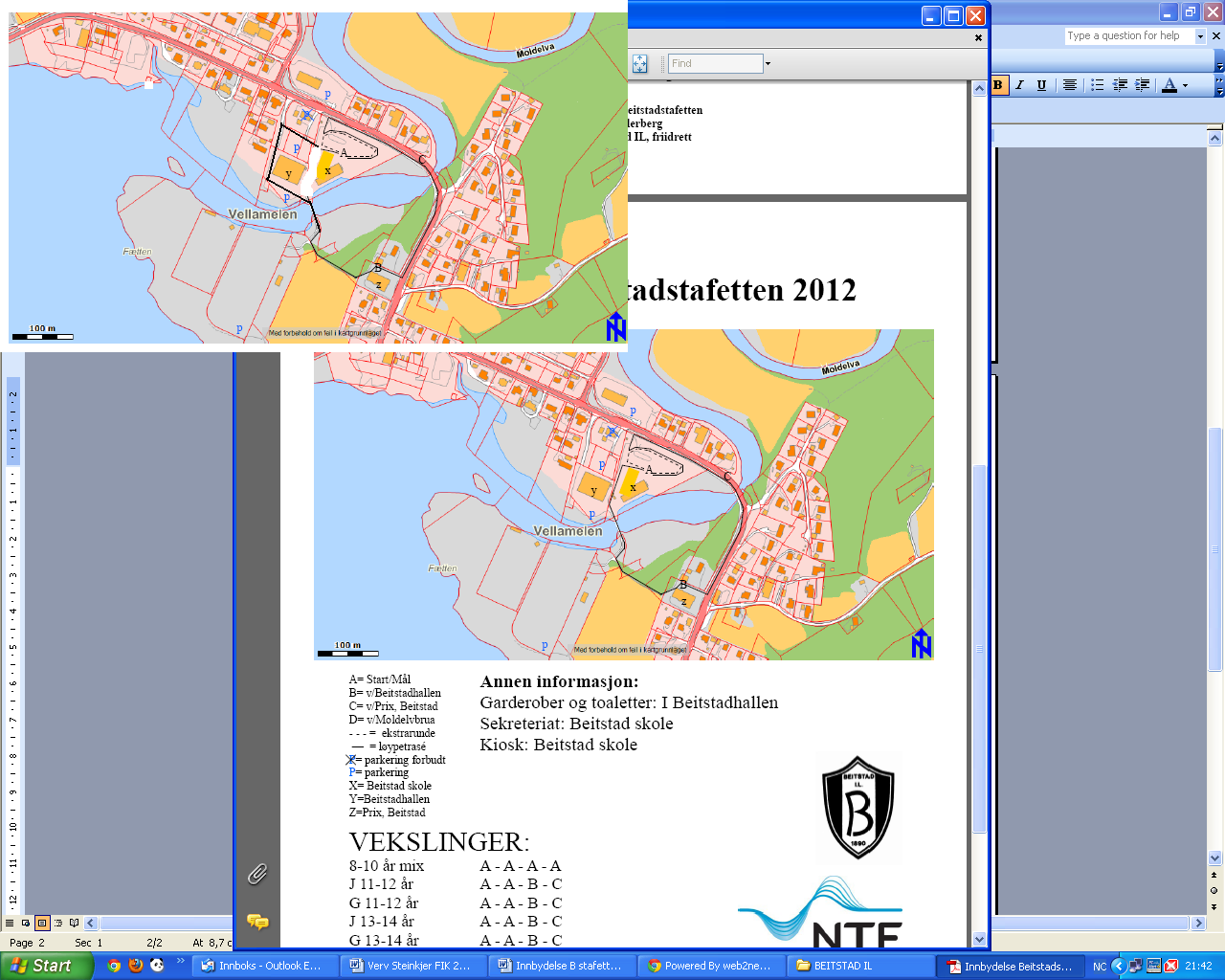 PÅMELDING: Beitstad IL Friidrett ved Randi H Bartnes, 7730 Beitstade-post: rhbartne@online.no, tlf 951 55 537Påmeldingsfrist: Mandag 21. april om kveldenHelst på e-post til Randi B.STARTKONTINGENTStafettlisens er kr 60 pr lag fra 13 år og oppover. Derfor har vi måttet forhøye startkontingenten i Beitstadstafetten.  8-10 år: Kr 150,-11-12 år: kr 150 13-14 år: Kr 300,- (inklusive stafettlisens)15-17 år: Kr 350,- (inklusive stafettlisens)Sen/vet: Kr 350,- (inklusive stafettlisens)Bedrift: Kr 300,-  (inklusive stafettlisens)Bankgiro: 4410.37.36746 Premiering:Alle i 8-10 og 11-12 får premie, ellers er det 1/3 premiering.Velkommen til Beitstadstafetten Tone MoanLeder, Beitstad IL, friidrett